Dear Ambassador,Thank you for being  by joining Susan G. Komen South Carolina in the fight to end breast cancer! Your participation ensures that your community gets accurate, lifesaving information. This helps us achieve our bold goal to reduce the current number of breast cancer deaths by 50% in the US by 2026. Thanks to advances in breast cancer research, much has changed over the years and materials are updated regularly.  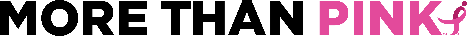 This year’s Worship in Pink tool is a fan with breast health awareness messages. Additional topics and materials, such as bulletin inserts, may be downloaded free of charge from our website: www.komensouthcarolina.org. Just follow the link to the Worship in Pink toolkit.  The Ambassador packet includes the following, all of which may also be downloaded from our website:The Promise from the Pulpit and Worship in Pink Ideas- These are resources and guides for your Worship in Pink event planning.Keeping the Promise Cover Sheet- To enter the random drawing for a $50 Walmart gift card, the organization must return the fully completed Keeping the Promise packet (cover sheet and forms) and the evaluation survey by Nov. 30th. You may complete the survey online- go to www.komensouthcarolina.org and follow the links to Worship in Pink!Keeping the Promise forms- Individuals making the promise will be entered in a drawing for a $50 Walmart gift card. Two sheets are attached for your convenience. Please make additional copies if needed.Evaluation Survey- Please complete the evaluation sheet and return it with Keeping the Promise packet by Nov. 30th. This will help us evaluate and strengthen the Worship in Pink program. Donation envelope- Komen South Carolina is pleased to provide the materials for Worship in Pink at no charge. Donations help cover the cost of the materials and support our mission and grants programs.  The key to survival is early detection!  Should members of your community need a mammogram but can’t afford one, give us a call. We support programs that provide free screening, diagnostic and treatment support services for women and men in need.Share your Worship in Pink stories with us!  We’d love to see photos of your event. Please share them on our FaceBook page so others can see the great work you’re doing!.Your church can make an impact! Start a team for the Mountains to Midlands Race for the Cure or the Lowcountry Race for the Cure. Check our website for more information. Wishing you all blessings and empowering events,Lucy SpearsDirector, Mission Programs Worship in Pink 2017 EvaluationChurch:							County of Church:Contact Name:                                                                           Contact ph:Contact Email:Approximately how many women received the WIP materials?Approximately how many men received the WIP materials?What race/ethnicity was the primary audience?    		African American     Hispanic    Caucasian    OtherDid the church advertise the event?                                If so, how?Did the church participate in Keeping the Promise?        Yes                    NoIf yes, how many women made the promise?What was the church’s primary event in conjunction with Worship in Pink (attach a separate sheet if necessary)?How will your church encourage year-round breast health education and action?How successful would you rate the Worship in Pink program?Very successful                   moderately successful                          unsuccessfulWhat can we do to improve the success of the program?Does the church plan to participate next year?     Yes                      NoWhich month(s) does the church celebrate Worship in Pink?	October	May	Both